Zamawiający:                                                                                                                             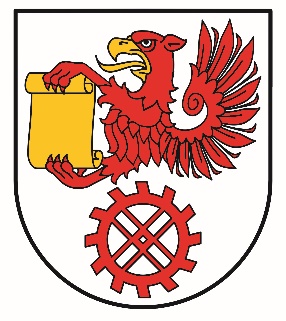 Gmina Kępiceul. Niepodległości 6, 77-230 Kępice	tel. +48 59 857 66 21, faks +48 59 857 66 24www.kepice.ple-mail: poczta@kepice.pl SPECYFIKACJA WARUNKÓW ZAMÓWIENIAw postępowaniu o udzielenie zamówienia publicznego, którego wartość szacunkowa nie przekracza kwoty określonej w przepisach wydanych na podstawie art. 3 ustawy, realizowanym w trybie podstawowym pn:„Remont zabytkowego budynku pałacowego w m. Barcino, Gmina Kępice”ZP.271.06.2024CPV:         45000000-7 - Roboty budowlane         45453000-7 - Roboty remontowe i renowacyjne           SPORZĄDZIŁA:KOMISJA PRZETARGOWA Urzędu Miejskiego w Kępicach                                                                                                                                   Zatwierdzam niniejszą specyfikację:                                                                                                          Burmistrza Kępic                                                                                                         Magdalena Majewska Kępice, 20 marca 2024r.     Spis treściNazwa oraz adres Zamawiającego 	3Tryb udzielania zamówienia: 	3Opis przedmiotu zamówienia: 	4Zamówienia częściowe i oferta wariantowa: 	6Termin wykonania zamówienia: 	6Warunki udziału w postępowaniu: 	6Przesłanki wykluczenia Wykonawców: 	7Wykaz oświadczeń lub dokumentów, potwierdzających spełniania warunków udziału w postępowaniu oraz brak podstaw wykluczenia: …………………………………………………………………………..……9Informacja dla Wykonawców polegających na zasobach innych podmiotów, na zasadach określonych w art.118 ustawy Pzp oraz zamierzających powierzyć wykonanie części zamówienia podwykonawcom: ……………………………………………………………………………………….………………………………….10Informacja dla wykonawców wspólnie ubiegających się o udzielenie zamówienia (spółki cywilne, konsorcja):	11Podwykonawstwo: 	11Informacje o sposobie porozumiewania się Zamawiającego z Wykonawcami oraz przekazywania oświadczeń lub dokumentów a także wskazanie osób uprawnionych do porozumiewania się z wykonawcami: ………………………………………………………………………………………………………………………………..12Zalecenia (elektronizacja) 	13Wymagania dotyczące wadium: 	14Opis sposobu przygotowania oferty: 	14Miejsce i termin składania ofert 	15Otwarcie ofert: 	15Termin związania ofertą: 	16Opis sposobu obliczenia ceny: 	16Waluta oferty oraz waluta rozliczeń związanych z realizacją niniejszego zamówienia publicznego:…..16Opis kryteriów, którymi Zamawiający będzie się kierował przy wyborze oferty wraz z podaniem znaczenia tych kryteriów oraz sposobu oceny ofert: 	16Informacje o formalnościach, jakie powinny zostać dopełnione po wyborze oferty w celu zawarcia umowy w sprawie zamówienia publicznego: 	17Wymagania dotyczące zabezpieczenia należytego wykonania umowy: 	17Wzór umowy w sprawie niniejszego zamówienia publicznego: 	19Środki ochrony prawnej: 	19Pozostałe postanowienia……………………………………………………………………………………………………………..… 20Klauzula informacyjna dotycząca przetwarzania danych osobowych na podstawie obowiązku prawnego ciążącego na administratorze 	20Załączniki do SWZ ……………………………………………………………………………………………………………………………21      INFORMACJA DLA WYKONAWCÓW 1.	Nazwa oraz adres Zamawiającego           Gmina Kępice            ul. Niepodległości 6, 77-230 Kępice            Adres strony internetowej na której prowadzone będzie postępowanie o udzielenie zamówienia:           https://platformazakupowa.pl/pn/kepice  2.	Tryb udzielania zamówienia:Postępowanie o udzielenie niniejszego zamówienia publicznego, którego wartość szacunkowa nie przekracza kwoty określonej w przepisach wydanych na podstawie art. 3 (t. j. Dz. U. z 2023r. poz. 1605 z  póź. zm.) prowadzone jest w trybie podstawowym bez negocjacji, o którym mowa w art. 275 pkt 1 ustawy.Postępowanie o udzielenie niniejszego zamówienia oznaczone jest znakiem sprawy ZP.271.06.2024. Zaleca się, aby Wykonawcy porozumiewając się z Zamawiającym powoływali się na ww. znak sprawy.W sprawach nieuregulowanych niniejszą Specyfikacją Warunków Zamówienia (SWZ) stosuje się przepisy ustawy z dnia 11 września 2019 r. Prawo zamówień publicznych oraz odpowiednie przepisy ustawy z dnia 23 kwietnia 1964 r. Kodeks Cywilny.Postępowanie o udzielenie niniejszego zamówienia prowadzi się w języku polskim.Ilekroć w Specyfikacji Istotnych Warunków Zamówienia jest mowa o:Zamawiającym – należy przez to rozumieć Gminę Kępice z siedzibą przy ul. Niepodległości 6,                       77-230 Kępice, reprezentowany przez Burmistrza;Specyfikacji lub SWZ – należy przez to rozumieć niniejszą Specyfikację Warunków Zamówienia (SWZ) oraz wszelkie załączniki, wzory, formularze i inne dokumenty, które stanowią jej integralną część;Wykonawcy – należy przez to rozumieć osobę fizyczną, osobę prawną albo jednostkę organizacyjną nieposiadającą osobowości prawnej, która oferuje na rynku wykonanie robót budowlanych lub obiektu budowlanego, dostawę produktów lub świadczenie usług lub ubiega się o udzielenie zamówienia, złożyła ofertę lub zawarła umowę w sprawie zamówienia publicznego;Umowie o podwykonawstwie – należy przez to rozumieć umowę w formie pisemnej o charakterze odpłatnym, zawartą między wykonawcą a podwykonawcą, a w przypadku zamówienia na roboty budowlane innego niż zamówienie w dziedzinach obronności i bezpieczeństwa, także między pod-wykonawcą a dalszym podwykonawcą lub między dalszymi podwykonawcami, na mocy której odpowiednio podwykonawca lub dalszy podwykonawca, zobowiązuje się wykonać część zamówienia;Ustawie – należy przez to rozumieć ustawę z dnia 19 września 2019 r. Prawo zamówień publicznych                                (t. j. Dz. U. z 2023r. poz. 1605 z późn, zmianami) oraz wszelkie akty wykonawcze wydane na jej podstawie;Cenie – należy przez to rozumieć cenę w rozumieniu art. 3 ust. 1 pkt 1 i ust. 2 ustawy z dnia 9 maja 2014 r. o informowaniu o cenach towarów i usług (Dz. U. z 2013 r. poz. 168), nawet jeżeli jest płacona na rzecz osoby niebędącej przedsiębiorcą;Oferta – zestaw wszystkich dokumentów, załączników, oświadczeń i wzorów żądanych przez Zamawiającego w Specyfikacji Warunków Zamówienia, sporządzonych ściśle z jego wymaganiami i na warunkach tam określonych wraz z propozycją ceny przedmiotu zamówienia i innymi warunkami wykonania zamówienia, złożoną przez Wykonawcę w sposób określony w Specyfikacji w wyniku przystąpienia do niniejszego postępowania;Przedmiot zamówienia – należy przez to rozumieć wykonanie dostawy pn.: Remont zabytkowego budynku pałacowego w m. Barcino, Gmina Kępice;Projektowane postanowienia umowy – oznaczają projektowane postanowienia umowy przygotowane przez Zamawiającego, zgodne ze Specyfikacją Warunków Zamówienia, które zostaną wprowadzone do treści umowy w sprawie zamówienia publicznego;Pisemność – należy przez to rozumieć sposób wyrażenia informacji przy użyciu wyrazów, cyfr lub innych znaków pisarskich, które można odczytać i powielić, w tym przekazywanych przy użyciu środków komunikacji elektronicznej;Udzielenie zamówienia – należy przez to rozumieć zawarcie umowy w sprawie zamówienia publicznego3.  Opis przedmiotu zamówienia:3.1. Przedmiot zamówienia polega na remoncie budynku oraz części stropu piwnicy zabytkowego pałacu w Barcinie, Gmina Kępice.         W ramach zadania należy m.in.:Wykonanie opaski drenarskiej z rur pół perforowanych przy ławie fundamentowej z podłączeniem do przepompowni i układu rozsączającego.Wykonanie opaski rozsączającej z rur pełnych wraz z osadnikami podłączonymi do rur spustowych z podłączeniem do układu rozsączającego. Zamiana ścian działowych na g-k.Naprawa rys w ścianach nośnych poprzez przemurowanie oraz wklejanie prętów.Rekonstrukcja tynków naprawianych ścian.Wykonaniu układu rozsączającego – montaż pakietów rozsączających,Rozebranie istniejących ścian działowych wykonanych z cegły pełnej znajdujących się na parterze w obrębie remontowanego stropu zgodnie z dokumentacją graficzną.Rozebranie istniejącego stropu piwnicy zgodnie z dokumentacją graficzną.Wykonanie nowego stropu o konstrukcji stalowej z wypełnieniami z płyt stropowych.Wykonanie warstw wykonczeniowych nowo-projektowanego stropu,Wykonanie ścianek działowych w lekkiej technowlogii z płyt gipsowo-kartonowych3.2. Szczegółowy opis przedmiotu zamówienia zawiera Dokumentacja projektowa stanowiąca  załącznik nr 8 do SWZ.3.3. Przedmiot zamówienia został szczegółowo opisany zgodnie z art. 103 Ustawy za pomocą dokumentacji, która stanowi załącznik nr 8 do SWZ. Zgodnie z art. 101 ust. 4 ustawy Zamawiający dopuszcza rozwiązania równoważne opisanym w dokumentacji projektowej za pomocą norm, europejskich   ocen   technicznych,   aprobat,   specyfikacji   technicznych   i   systemów   referencji technicznych, o których mowa w art. 101 ust. 1 pkt 2 i ust. 3 Ustawy.Zgodnie z dyspozycją zawartą w § 4 ust. 3 rozporządzenia Ministra Infrastruktury z dnia 2 września 2004 r. w sprawie szczegółowego zakresu i formy dokumentacji projektowej, specyfikacji technicznych wykonania i odbioru robót budowlanych oraz programu funkcjonalno - użytkowego (Dz. U. z 2013, poz. 1129), jeśli w zamówieniu na roboty budowlane przyjęto zasadę wynagrodzenia ryczałtowego, dokumentacja projektowa może nie obejmować przedmiaru robót. W niniejszym postępowaniu przewidziano rozliczenie ryczałtowe, stąd załączony do SWZ przedmiar robót pełni rolę informacyjną i nie stanowi zestawienia planowanych prac i przewidywanych wszystkich kosztów związanych z wykonaniem przedmiotu zamówienia. Roboty nie ujęte w przedmiarze robót, a występujące w projekcie budowlano-wykonawczym, opisie przedmiotu zamówienia lub z nich wynikające nie są robotami dodatkowymi. W przypadku rozbieżności pomiędzy przedmiarem robót i projektem budowlano-wykonawczym lub opisem przedmiotu zamówienia decydujący dla ustalenia zakresu robót jest projekt budowlano-wykonawczy i opis przedmiotu zamówienia. Wykonawca nie może żądać zapłaty dodatkowego wynagrodzenia, jeżeli na etapie realizacji inwestycji okaże się, iż nie uwzględnił on elementów opisanych w projekcie budowlano-wykonawczym lub opisie przedmiotu zamówienia.Jeżeli dokumentacja wskazywałaby w odniesieniu do niektórych materiałów lub urządzeń znaki towarowe, patenty lub pochodzenie – zamawiający, zgodnie z art. 99 ust. 5 ustawy Pzp, dopuszcza oferowanie materiałów lub urządzeń równoważnych. Materiały lub urządzenia pochodzące od konkretnych producentów określają minimalne parametry jakościowe i cechy użytkowe, jakim muszą odpowiadać materiały lub urządzenia oferowane przez wykonawcę, aby zostały spełnione wymagania stawiane przez zamawiającego. Materiały lub urządzenia pochodzące od konkretnych producentów stanowią wyłącznie wzorzec jakościowy przedmiotu zamówienia. Pod pojęciem „minimalne parametry jakościowe i cechy użytkowe” zamawiający rozumie wymagania dotyczące materiałów lub urządzeń zawarte w ogólnie dostępnych źródłach, katalogach, stronach internetowych producentów. Operowanie przykładowymi nazwami producenta ma jedynie na celu doprecyzowanie poziomu oczekiwań zamawiającego w stosunku do określonego rozwiązania. Posługiwanie się nazwami producentów/produktów ma wyłącznie charakter przykładowy. Zamawiający, wskazując oznaczenie konkretnego producenta (dostawcy) lub konkretny produkt przy opisie przedmiotu zamówienia, dopuszcza jednocześnie produkty równoważne o parametrach jakościowych i cechach użytkowych co najmniej na poziomie parametrów wskazanego produktu, uznając tym samym każdy produkt o wskazanych lub lepszych parametrach.Wykonawca zobowiązany jest do wyceny robót budowlanych stanowiących przedmiot niniejszego zamówienia wyłącznie z materiałów i urządzeń fabrycznie nowych, dopuszczonych do obrotu i powszechnego lub jednostkowego stosowania w budownictwie, objętych certyfikatem w zakresie tzw. znaku bezpieczeństwa, wskazującego na zgodność z Polską Normą, aprobatą techniczną i właściwymi przepisami technicznymi zgodnie z art. 10 ustawy z 07 lipca 1994 r. - Prawo budowlane (t. j. Dz.U. z 2019 r., poz. 1186, 1309, 1524, 1696, 1712, 1815, 2166, 2170, oraz Dz. U. Z z 2020 poz. 148).Zamawiający dopuszcza zastosowanie materiałów spełniających wymagania norm, posiadających odpowiednie certyfikaty i aprobaty techniczne.W przypadku potrzeby zmiany materiałów na etapie realizacji robót Wykonawca przed ich zastosowaniem musi uzyskać pisemną zgodę Zamawiającego.W przypadku stwierdzenia, że roboty wykonywane są niezgodnie z obowiązującymi przepisami lub SWZ Zamawiający może odmówić zapłaty i żądać ich ponownego wykonania lub odstąpić od umowy z winy Wykonawcy.Zamawiający wymaga od Wykonawcy udzielenia gwarancji na wykonane roboty budowlane oraz zamontowane materiały stanowiące przedmiot niniejszego zamówienia na okres nie krótszy niż 36 miesięcy licząc od daty odbioru końcowego całego zadania objętego niniejszym zamówieniem.Zamawiający wymaga od Wykonawcy udzielenia rękojmi na wykonane roboty budowlane stanowiące przedmiot niniejszego zamówienia na okres 60 miesięcy licząc od daty odbioru końcowego przedmiotu zamówienia.Wykonawca, którego oferta zostanie wybrana jako najkorzystniejsza, przedłoży przed podpisaniem umowy kosztorys ofertowy w odniesieniu do dokumentacji stanowiącej załącznik nr 8 do SWZ oraz szczegółowego opisu przedmiotu zamówienia w pkt. 3.1 SWZ.Zamawiający wymaga zatrudnienia na podstawie umowy o pracę przez Wykonawcę lub
podwykonawcę osób wykonujących w trakcie realizacji zamówienia czynności z zakresu:prowadzenia robót remontowych,prowadzenia robót budowlanych,W trakcie realizacji zamówienia Zamawiający uprawniony jest do wykonywania czynności
kontrolnych wobec Wykonawcy odnośnie spełniania przez Wykonawcę lub podwykonawcę wymogu zatrudnienia na podstawie umowy o pracę osób wykonujących wskazane w pkt. 3.13 SWZ czynności. Zamawiający uprawniony jest w szczególności do:żądania oświadczeń i dokumentów w zakresie potwierdzenia spełniania ww. wymogów i dokonywania ich oceny,żądania wyjaśnień w przypadku wątpliwości w zakresie potwierdzenia spełniania ww. wymogów,przeprowadzenia kontroli na miejscu wykonywania świadczenia.W trakcie realizacji zamówienia na każde wezwanie Zamawiającego w wyznaczonym w tym
wezwaniu terminie Wykonawca przedłoży Zamawiającemu wskazane poniżej dowody w celu
potwierdzenia spełnienia wymogu zatrudnienia na podstawie umowy o pracę przez Wykonawcę lub podwykonawcę osób wykonujących wskazane w pkt 3.13 SWZ czynności w trakcie zamówienia:oświadczenie wykonawcy lub podwykonawcy o zatrudnieniu na podstawie umowy o pracę osób wykonujących czynności, których dotyczy wezwanie Zamawiającego. Oświadczenie to powinno zawierać w szczególności: dokładne określenie podmiotu składającego oświadczenie, datę złożenia oświadczenia, wskazanie, że objęte wezwaniem czynności wykonują osoby zatrudnione na podstawie umowy o pracę wraz ze wskazaniem liczby tych osób, rodzaju umowy o pracę i wymiaru etatu oraz podpis osoby uprawnionej do złożenia oświadczenia w imieniu Wykonawcy lub podwykonawcy;poświadczoną za zgodność z oryginałem odpowiednio przez Wykonawcę lub podwykonawcę kopię umowy/umów o pracę osób wykonujących w trakcie realizacji zamówienia czynności, których dotyczy ww. oświadczenie Wykonawcy lub podwykonawcy (wraz z dokumentem regulującym zakres obowiązków, jeżeli został sporządzony). Kopia umowy/umów powinna zostać zanonimizowana w sposób zapewniający ochronę danych osobowych pracowników, zgodnie z przepisami ustawy z dnia 29 sierpnia 1997 r. o ochronie danych osobowych (tj. w szczególności bez adresów, nr PESEL pracowników). Imię i nazwisko pracownika nie podlega anonimizacji. Informacje takie jak: data zawarcia umowy, rodzaj umowy o pracę i wymiar etatu powinny być możliwe do zidentyfikowania;zaświadczenie właściwego oddziału ZUS, potwierdzające opłacenie przez Wykonawcę lub podwykonawcę składek na ubezpieczenie społeczne i zdrowotne z tytułu zatrudnienia na podstawie umów o pracę za ostatni okres rozliczeniowy;poświadczoną za zgodność z oryginałem odpowiednio przez Wykonawcę lub podwykonawcę kopię dowodu potwierdzającego zgłoszenie pracownika przez pracodawcę do ubezpieczeń, zanonimizowaną w sposób zapewniający ochronę danych osobowych pracowników, zgodnie z przepisami Rozporządzenia Parlamentu Europejskiego i Rady (UE) 2016/679 z dnia 27 kwietnia 2016 r. w sprawie ochrony osób fizycznych w związku z przetwarzaniem danych osobowych i w sprawie swobodnego przepływu takich danych oraz uchylenia dyrektywy 95/46/WE3.15.	Z tytułu niespełnienia przez Wykonawcę lub podwykonawcę wymogu zatrudnienia na podstawie
umowy o pracę osób wykonujących wskazane w punkcie 3.13 SWZ czynności Zamawiający przewiduje sankcję w postaci obowiązku zapłaty przez Wykonawcę kary umownej w wysokości
określonej w istotnych postanowieniach umowy w sprawie zamówienia publicznego. Niezłożenie
przez Wykonawcę w wyznaczonym przez Zamawiającego terminie żądanych przez Zamawiającego dowodów w celu potwierdzenia spełnienia przez Wykonawcę lub podwykonawcę wymogu zatrudnienia na podstawie umowy o pracę traktowane będzie jako niespełnienie przez Wykonawcę lub podwykonawcę wymogu zatrudnienia na podstawie umowy o pracę osób wykonujących wskazane w pkt 3.13 SWZ czynności. 3.16. W przypadku uzasadnionych wątpliwości co do przestrzegania prawa pracy przez Wykonawcę lub podwykonawcę, Zamawiający może zwrócić się o przeprowadzenie kontroli przez Państwową Inspekcję Pracy.4.	Zamówienia częściowe i oferta wariantowa:4.1. Zamawiający nie dopuszcza składania ofert częściowych.4.2. Zamawiający nie dopuszcza składania ofert wariantowych.4.3. Zamawiający nie przewiduje aukcji elektronicznej.4.4. Zamawiający nie przewiduje złożenia oferty w postaci katalogów elektronicznych.4.5. Zamawiający nie prowadzi postępowania w celu zawarcia umowy ramowej.4.6. Zamawiający nie przewiduje możliwości udzielenia zamówienia, o którym mowa w art. 214 ust. 1        pkt 7 i 8 ustawy PZP.5.	Termin wykonania zamówienia:5.1. Zamówienie należy wykonać do 7 miesięcy od dnia zawarcia umowy.6.	Warunki udziału w postępowaniu:6.1.	O udzielenie zamówienia mogą ubiegać się Wykonawcy, którzy nie podlegają wykluczeniu,
spełniają określone przez Zamawiającego warunki udziału w postępowaniu, oraz złożyli ofertę
niepodlegającą odrzuceniu.6.2.	O udzielenie zamówienia mogą ubiegać się Wykonawcy, którzy spełniają warunki dotyczące:1) zdolności do występowania w obrocie gospodarczym: Zamawiający nie precyzuje warunku2) uprawnień do prowadzenia określonej działalności gospodarczej lub zawodowej, o ile wynika to z odrębnych przepisów: Zamawiający nie precyzuje warunku3) sytuacji ekonomicznej lub finansowej: Zamawiający nie precyzuje warunku4) zdolności technicznej lub zawodowej:Zamawiający uzna ten warunek za spełniony, jeżeli Wykonawca wykaże, że: wykonał w okresie ostatnich pięciu lat przed upływem terminu składania ofert, a jeżeli okres prowadzenia działalności jest krótszy – w tym okresie wykonał co najmniej jedną robotę budowlaną polegającą na budowie, rozbudowie, przebudowie lub remoncie budynku o wartości co najmniej 200 000,00 zł brutto skieruje do realizacji zamówienia osobę pełniącą funkcję kierownika budowy, posiadającego uprawnienia budowlane do kierowania robotami w specjalności konstrukcyjno-budowlanej lub odpowiadające im ważne uprawnienia budowlane, które zostały wydane na podstawie wcześniej obowiązujących przepisów oraz wykazuje się co najmniej 18-miesięcznym udziałem w robotach budowlanych prowadzonych przy zabytkach nieruchomych wpisanych do rejestru zabytków lub ewidencji zabytków. Kwalifikacje do kierowania pracami przy zabytkach określa art. 37c ustawy o ochronie zabytków i opiece nad zabytkami z dnia 23 lipca 2003r. (Dz.U. z 2018, poz. 2067 ze zm.) Sposób udokumentowania powyższych kwalifikacji określony został w art. 37g w/w ustawy.7.	Przesłanki wykluczenia Wykonawców:7.1. Zgodnie z art. 108 ust. 1 Ustawy z postępowania o udzielenie zamówienia wyklucza się wykonawcę:     1) będącego osobą fizyczną, którego prawomocnie skazano za przestępstwo:a) udziału w zorganizowanej grupie przestępczej albo związku mającym na celu popełnienie przestępstwa lub przestępstwa skarbowego, o którym mowa w art. 258 Kodeksu karnego, b)  handlu ludźmi, o którym mowa w art. 189a Kodeksu karnego, c) o którym mowa w art. 228–230a, art. 250a Kodeksu karnego lub w art. 46 lub art. 48 ustawy z dnia 25 czerwca 2010 r. o sporcie (Dz.U. z 2020r. poz. 1133 oraz 2021r. poz. 2054 i 2142) lub w art. 54 ust. 1-4 ustawy z dnia 12 maja 20211r. o refundacji leków, środków spożywczych specjalnego przeznaczenia żywieniowego oraz wyrobów medycznych (Dz. U. 2022r. 463, 583 i 974), d) finansowania przestępstwa o charakterze terrorystycznym, o którym mowa w art. 165a Kodeksu karnego, lub przestępstwo udaremniania lub utrudniania stwierdzenia przestępnego pochodzenia pieniędzy lub ukrywania ich pochodzenia, o którym mowa w art. 299 Kodeksu karnego, e) o charakterze terrorystycznym, o którym mowa w art. 115 § 20 Kodeksu karnego, lub mające na celu popełnienie tego przestępstwa, f) powierzenia wykonywania pracy małoletniemu cudzoziemcowi, o którym mowa w art. 9 ust. 2 ustawy z dnia 15 czerwca 2012 r. o skutkach powierzania wykonywania pracy cudzoziemcom przebywającym wbrew przepisom na terytorium Rzeczypospolitej Polskiej (Dz. U. poz. 769), g) przeciwko obrotowi gospodarczemu, o których mowa w art. 296–307 Kodeksu karnego,
przestępstwo oszustwa, o którym mowa w art. 286 Kodeksu karnego, przestępstwo przeciwko
wiarygodności dokumentów, o których mowa w art. 270–277d Kodeksu karnego, lub przestępstwo skarbowe,  h) o którym mowa w art. 9 ust. 1 i 3 lub art. 10 ustawy z dnia 15 czerwca 2012 r. o skutkach powierzania wykonywania pracy cudzoziemcom przebywającym wbrew przepisom na terytorium Rzeczypospolitej Polskiej        – lub za odpowiedni czyn zabroniony określony w przepisach prawa obcego;jeżeli urzędującego członka jego organu zarządzającego lub nadzorczego, wspólnika spółki w spółce jawnej lub partnerskiej albo komplementariusza w spółce komandytowej lub komandytowo-akcyjnej lub prokurenta prawomocnie skazano za przestępstwo, o którym mowa w pkt 1;wobec którego wydano prawomocny wyrok sądu lub ostateczną decyzję administracyjną o zaleganiu z uiszczeniem podatków, opłat lub składek na ubezpieczenie społeczne lub zdrowotne, chyba że wykonawca odpowiednio przed upływem terminu do składania wniosków o dopuszczenie do udziału w postępowaniu albo przed upływem terminu składania ofert dokonał płatności należnych podatków, opłat lub składek na ubezpieczenie społeczne lub zdrowotne wraz z odsetkami lub grzywnami lub zawarł wiążące porozumienie w sprawie spłaty tych należności;wobec którego prawomocnie orzeczono zakaz ubiegania się o zamówienia publiczne;jeżeli zamawiający może stwierdzić, na podstawie wiarygodnych przesłanek, że wykonawca zawarł z innymi wykonawcami porozumienie mające na celu zakłócenie konkurencji, w szczególności jeżeli należąc do tej samej grupy kapitałowej w rozumieniu ustawy z dnia 16 lutego 2007 r. o ochronie konkurencji i konsumentów, złożyli odrębne oferty, oferty częściowe lub wnioski o do-puszczenie do udziału w postępowaniu, chyba że wykażą, że przygotowali te oferty lub wnioski niezależnie od siebie;jeżeli, w przypadkach, o których mowa w art. 85 ust. 1, doszło do zakłócenia konkurencji wynikającego z wcześniejszego zaangażowania tego wykonawcy lub podmiotu, który należy z wykonawcą do tej samej grupy kapitałowej w rozumieniu ustawy z dnia 16 lutego 2007 r. o ochronie konkurencji i konsumentów, chyba że spowodowane tym zakłócenie konkurencji może być wyeliminowane w inny sposób niż przez wykluczenie wykonawcy z udziału w postępowaniu o udzielenie zamówienia.7.2. Dodatkowo Zamawiający wykluczy Wykonawcę, w stosunku do którego zachodzi okoliczność, o której mowa w art. 109 ust. 1 pkt 8,9,10, tj.:1) który w wyniku zamierzonego działania lub rażącego niedbalstwa wprowadził zamawiającego w błąd przy przedstawianiu informacji, że nie podlega wykluczeniu, spełnia warunki udziału w postępowaniu lub kryteria selekcji, co mogło mieć istotny wpływ na decyzje podejmowane przez zamawiającego w postępowaniu o udzielenie zamówienia, lub który zataił te informacje lub nie jest w stanie przedstawić wymaganych podmiotowych środków dowodowych;2) który bezprawnie wpływał lub próbował wpływać na czynności zamawiającego lub próbował pozyskać lub pozyskał informacje poufne, mogące dać mu przewagę w postępowaniu o udzielenie zamówienia;3) który w wyniku lekkomyślności lub niedbalstwa przedstawił informacje wprowadzające w błąd, co mogło mieć istotny wpływ na decyzje podejmowane przez zamawiającego w postępowaniu o udzielenie zamówienia.7.3.	Wykluczenie Wykonawcy następuje zgodnie z art. 111 Ustawy.7.4.	Wykonawca nie podlega wykluczeniu w okolicznościach określonych w art. 108 ust. 1 pkt 1, 2 i 5 lub art. 109 ust. 1 pkt 2‒5 i 7‒10, jeżeli udowodni zamawiającemu, że spełnił łącznie następujące przesłanki:1)	naprawił lub zobowiązał się do naprawienia szkody wyrządzonej przestępstwem, wykroczeniem lub swoim nieprawidłowym postępowaniem, w tym poprzez zadośćuczynienie pieniężne;2)	wyczerpująco wyjaśnił fakty i okoliczności związane z przestępstwem, wykroczeniem lub swoim nieprawidłowym postępowaniem oraz spowodowanymi przez nie szkodami, aktywnie współpracując odpowiednio z właściwymi organami, w tym organami ścigania, lub zamawiającym;3)	podjął konkretne środki techniczne, organizacyjne i kadrowe, odpowiednie dla zapobiegania dalszym przestępstwom, wykroczeniom lub nieprawidłowemu postępowaniu, w szczególności:a) zerwał wszelkie powiązania z osobami lub podmiotami odpowiedzialnymi za nieprawidłowe postępowanie wykonawcy,b) zreorganizował personel,c) wdrożył system sprawozdawczości i kontroli,d)	utworzył struktury audytu wewnętrznego do monitorowania przestrzegania przepisów, wewnętrznych regulacji lub standardów,e)	wprowadził wewnętrzne regulacje dotyczące odpowiedzialności i odszkodowań za nieprzestrzeganie przepisów, wewnętrznych regulacji lub standardów.Zamawiający ocenia, czy podjęte przez wykonawcę czynności, o których mowa w ust. 2, są wystarczające do wykazania jego rzetelności, uwzględniając wagę i szczególne okoliczności czynu wykonawcy. Jeżeli podjęte przez wykonawcę czynności, o których mowa w ust. 2, nie są wystarczające do wykazania jego rzetelności, zamawiający wyklucza wykonawcę.Zamawiający może wykluczyć Wykonawcę na każdym etapie postępowania o udzielenie zamówienia. Oferta złożona przez Wykonawcę podlegającego wykluczeniu odrzuca się. Na podstawie art. 5k Rozporządzenia Rady (UE) 2022/576 z dnia 8 kwietnia 2022 r. w sprawie zmiany rozporządzenia (UE) nr 833/2014 dotyczącego środków ograniczających w związku z działaniami Rosji destabilizującymi sytuację na Ukrainie (Dz. Urz. UE L 2022, Nr 111, str. 1) oraz art. 7 ust. 1 ustawy z dnia 13 kwietnia 2022 r. w celu przeciwdziałania wspieraniu agresji Federacji Rosyjskiej na Ukrainę rozpoczętej w dniu 24 lutego 2022 r. ((Dz.U. z 2022 r. poz. 835), zwana dalej „ustawą sankcyjną” z postępowania o udzielenie zamówienia publicznego wyklucza się:wykonawcę oraz uczestnika konkursu wymienionego w wykazach określonych w rozporządzeniu 765/2006 i rozporządzeniu 269/2014 albo wpisanego na listę na podstawie decyzji w sprawie wpisu na listę rozstrzygającej o zastosowaniu środka, o którym mowa w art. 1 pkt 3 ustawy sankcyjnej;b) wykonawcę oraz uczestnika konkursu, którego beneficjentem rzeczywistym w rozumieniu ustawy z dnia 1 marca 2018 r. o przeciwdziałaniu praniu pieniędzy oraz finansowaniu terroryzmu (Dz. U. z 2022 r. poz. 593 i 655) jest osoba wymieniona w wykazach określonych w rozporządzeniu 765/2006 i rozporządzeniu 269/2014 albo wpisana na listę lub będąca takim beneficjentem rzeczywistym od dnia 24 lutego 2022 r., o ile została wpisana na listę na podstawie decyzji w sprawie wpisu na listę rozstrzygającej o zastosowaniu środka, o którym mowa w art. 1 pkt 3 ustawy sankcyjnej;c) wykonawcę oraz uczestnika konkursu, którego jednostką dominującą w rozumieniu art. 3 ust. 1 pkt 37 ustawy z dnia 29 września 1994 r. o rachunkowości (Dz. U. z 2021 r. poz. 217, 2105 i 2106), jest podmiot wymieniony w wykazach określonych w rozporządzeniu 765/2006 i rozporządzeniu 269/2014 albo wpisany na listę lub będący taką jednostką dominującą od dnia 24 lutego 2022 r., o ile został wpisany na listę na podstawie decyzji w sprawie wpisu na listę rozstrzygającej o zastosowaniu środka, o którym mowa w art. 1 pkt 3 ustawy sankcyjnej.Powyższe wykluczenie następować będzie na okres trwania ww. okoliczności. W przypadku wykonawcy lub uczestnika konkursu wykluczonego na podstawie art. 7 ust. 1 ustawy, zamawiający odrzuca wniosek o dopuszczenie do udziału w postępowaniu o udzielnie zamówienia publicznego lub ofertę takiego wykonawcy lub uczestnika konkursu, nie zaprasza go do złożenia oferty wstępnej, oferty podlegającej negocjacjom, oferty dodatkowej, oferty lub oferty ostatecznej, nie zaprasza go do negocjacji lub dialogu, a także nie prowadzi z takim wykonawcą negocjacji lub dialogu, odrzuca wniosek o dopuszczenie do udziału w konkursie, nie zaprasza do złożenia pracy konkursowej lub nie przeprowadza oceny pracy konkursowej, odpowiednio do trybu stosowanego do udzielenia zamówienia publicznego oraz etapu prowadzonego postępowania o udzielenie zamówienia publicznego.8. Wykaz   oświadczeń   lub   dokumentów,   potwierdzających   spełniania   warunków udziału   w postępowaniu oraz brak podstaw wykluczenia:8.1.	Do oferty sporządzonej w oparciu o Formularz oferty, stanowiący Załącznik nr 1 do SWZ należy
dołączyć aktualne na dzień składania ofert:oświadczenie Wykonawcy składane na podstawie art. 125 ust. 1 ustawy Pzp w związku z art. 273 ust. 1 pkt 2 ustawy Pzp dotyczące spełniania warunków udziału w postępowaniu, stanowiące Załącznik nr 2 do SWZ,oświadczenie Wykonawcy składane na podstawie art. 125 ust. 1 ustawy Pzp w związku z art. 108 ust. 1 oraz art. 109 ust. 1 pkt 8,9,10 Ustawy dotyczące przesłanek wykluczenia z postępowania, stanowiące Załącznik nr 2 do SWZ,Wykaz wykonywanych robót budowlanych, stanowiący Załącznik nr 3 do SWZ,Wykaz osób skierowanych do realizacji zadania, stanowiący Załącznik nr 4 do SWZ,W przypadku    powoływania się na inny podmiot, zobowiązanie innego podmiotu, stanowiące Załącznik nr 5 do SWZ oraz oświadczenie podmiotu udostępniającego zasoby o spełnieniu warunków udziału w postępowaniu i braku podstaw do wykluczenia, stanowiące Załącznik nr 6 do SWZ. Oświadczenia składane są pod rygorem nieważności w formie elektronicznej lub w postaci elektronicznej opatrzonej podpisem zaufanym, lub podpisem osobistym.Wykonawca, który powołuje się na zasoby innych podmiotów, w celu wykazania braku istnienia wobec nich podstaw wykluczenia oraz spełniania, w zakresie, w jakim powołuje się na ich zasoby, warunków udziału w postępowaniu zamieszcza informacje o tych podmiotach w oświadczeniach, o których mowa w pkt. 8.1 SWZ.Wykonawca, który zamierza powierzyć wykonanie części zamówienia podwykonawcom, w celu wykazania braku istnienia wobec nich podstaw wykluczenia z udziału w postępowaniu zamieszcza informacje o podwykonawcach w oświadczeniach, o których mowa w pkt. 8.1 SWZ.W przypadku wspólnego ubiegania się o zamówienie przez wykonawców oświadczenia, o których mowa w pkt. 8.1 SWZ składa każdy z wykonawców wspólnie ubiegających się o zamówienie. Dokumenty te potwierdzają spełnianie warunków udziału w postępowaniu oraz brak podstaw wykluczenia w zakresie, w którym każdy z wykonawców wykazuje spełnianie warunków udziału w postępowaniu oraz brak podstaw wykluczenia.8.6.	Zgodnie z art. 274 ust. 1 ustawy Pzp, zamawiający przed wyborem najkorzystniejszej oferty wezwie wykonawcę, którego oferta została najwyżej oceniona, do złożenia w wyznaczonym terminie, nie krótszym niż 5 dni, aktualnych na dzień złożenia, następujących podmiotowych środków dowodowych:1)	potwierdzenia spełniania warunków udziału w postępowaniu:wykaz robót budowlanych wykonanych nie wcześniej niż w okresie ostatnich 5 lat, a jeżeli okres prowadzenia działalności jest krótszy – w tym okresie, wraz z podaniem ich rodzaju, wartości, daty i miejsca wykonania oraz podmiotów, na rzecz których roboty te zostały wykonane, oraz załączeniem dowodów określających, czy te roboty budowlane zostały wykonane należycie, przy czym dowodami, o których mowa, są referencje bądź inne dokumenty sporządzone przez podmiot, na rzecz którego roboty budowlane zostały wykonane, a jeżeli wykonawca z przyczyn niezależnych od niego nie jest w stanie uzyskać tych dokumentów – inne odpowiednie dokumenty. Wzór wykazu stanowi załącznik nr 3 do SWZ.wykaz osób, skierowanych przez wykonawcę do realizacji zamówienia publicznego, w szczególności odpowiedzialnych za świadczenie usług, kontrolę jakości lub kierowanie robotami budowlanymi, wraz z informacjami na temat ich kwalifikacji zawodowych, uprawnień, doświadczenia i wykształcenia niezbędnych do wykonania zamówienia publicznego, a także zakresu wykonywanych przez nie czynności oraz informacją o podstawie do dysponowania tymi osobami. Wzór wykazu stanowi załącznik nr 4 do SWZ;2)	potwierdzenia braku podstaw do wykluczenia Wykonawcy z udziału w postępowaniu:a) oświadczenie wykonawcy potwierdzające aktualność informacji zawartych w oświadczeniu o którym mowa w art. 125 ust. 1 ustawy w zakresie podstaw wykluczenia z postępowania wskazanych przez zamawiającego.Podmiotowe środki dowodowe składa się w formie elektronicznej, w postaci elektronicznej opatrzonej podpisem zaufanym lub podpisem osobistym, w formie pisemnej lub w formie dokumentowej, w zakresie i w sposób określony w przepisach wydanych na podstawie art. 70 ustawy.Jeżeli wykaz, oświadczenia lub inne złożone przez wykonawcę dokumenty budzą wątpliwości Zamawiającego, może on zwrócić się bezpośrednio do właściwego podmiotu, na rzecz którego roboty budowlane były wykonane, o dodatkowe informacje lub dokumenty w tym zakresie.Jeżeli jest to niezbędne do zapewnienia odpowiedniego przebiegu postępowaniu o udzielenie zamówienia, Zamawiający może na każdym etapie postępowania wezwać wykonawców do złożenia wszystkich lub niektórych oświadczeń lub dokumentów potwierdzających, że nie podlegają wykluczeniu, spełniają warunki udziału w postępowaniu lub kryteria selekcji, a jeżeli zachodzą uzasadnione podstawy do uznania, że złożone uprzednio oświadczenia lub dokumenty nie są już aktualne, do złożenia aktualnych oświadczeń lub dokumentów.9. Informacja dla Wykonawców polegających na zasobach innych podmiotów, na zasadach określonych  w art. 118 ustawy Pzp oraz zamierzających powierzyć wykonanie części zamówienia podwykonawcom:Wykonawca może w celu potwierdzenia spełniania warunków udziału w postępowaniu, w stosownych sytuacjach oraz w odniesieniu do konkretnego zamówienia, lub jego części, polegać na zdolnościach technicznych lub zawodowych lub sytuacji finansowej lub ekonomicznej innych podmiotów, niezależnie od charakteru prawnego łączących go z nimi stosunków prawnych.W odniesieniu do warunków dotyczących doświadczenia, Wykonawcy mogą polegać na zdolnościach podmiotów udostępniających zasoby. Wykonawca, który polega na zdolnościach lub sytuacji podmiotów udostępniających zasoby, dodatkowo składa, wraz z ofertą, zobowiązanie podmiotu udostępniającego zasoby do oddania mu do dyspozycji niezbędnych zasobów na potrzeby realizacji danego zamówienia lub inny podmiotowy środek dowodowy potwierdzający, że Wykonawca realizując zamówienie, będzie dysponował niezbędnymi zasobami tych podmiotów. Wzór zobowiązania stanowi załącznik nr 5 do SWZ.Zobowiązanie podmiotu udostępniającego zasoby, o którym mowa w pkt. 9.3. SWZ, zgodnie z art. 118 ust. 4 ustawy PZP, winno potwierdzać, że stosunek łączący Wykonawcę z podmiotami udostępniającymi zasoby gwarantuje rzeczywisty dostęp do tych zasobów oraz winno określać w szczególności:zakres dostępnych Wykonawcy zasobów podmiotu udostępniającego zasoby;sposób i okres udostępnienia Wykonawcy i wykorzystania przez niego zasobów podmiotu udostępniającego  te zasoby przy wykonywaniu zamówienia;czy i w jakim zakresie podmiot udostępniający zasoby, na zdolnościach którego wykonawca polega w odniesieniu do warunków udziału w postępowaniu dotyczących wykształcenia, kwalifikacji zawodowych lub doświadczenia, zrealizuje roboty budowlane lub usługi, których wskazane zdolności dotyczą.Zamawiający ocenia, czy udostępniane wykonawcy przez inne podmioty zdolności techniczne lub zawodowe lub ich sytuacja zawodowa lub ekonomiczna, pozwalają na wykazanie przez wykonawcę spełniania warunków udziału w postępowaniu oraz zbada, czy nie zachodzą wobec tego podmiotu podstawy wykluczenia.W odniesieniu do warunków dotyczących wykształcenia, kwalifikacji zawodowych lub doświadczenia, wykonawcy mogą polegać na zdolnościach innych podmiotów, jeżeli podmioty te realizują roboty budowlane lub usługi, do realizacji których te zdolności są wymagane.Jeżeli zdolności techniczne lub zawodowe lub sytuacja ekonomiczna lub finansowa, podmiotu, o którym mowa w pkt. 9.1 SWZ nie potwierdzają spełnienia przez wykonawcę warunków udziału w postępowaniu lub zachodzą wobec tych podmiotów podstawy wykluczenia, Zamawiający żąda, aby wykonawca w terminie określonym przez Zamawiającego:zastąpił ten podmiot innym podmiotem lub podmiotami lubzobowiązał się do osobistego wykonania odpowiedniej części zamówienia, jeżeli wykaże zdolności techniczne lub zawodowe lub sytuację finansową lub ekonomiczną, o których mowa w pkt. 9.1 SWZ.9.6.	Wykonawca, który powołuje się na zasoby innych podmiotów, w celu wykazania braku istnienia
wobec nich podstaw wykluczenia oraz spełniania, w zakresie, w jakim powołuje się na ich zasoby, warunków udziału w postępowaniu, zamieszcza informacje o tych podmiotach w oświadczeniach, o których mowa w pkt. 8.1 SWZ.9.7. Podmiot, udostepniający Wykonawcy niezbędne zasoby na potrzeby realizacji zamówienia, zobowiązany jest do złożenia oświadczenia o spełnieniu warunków udziału w postępowaniu oraz braku podstaw do wykluczenia – Załącznik nr 6 do SWZ. 9.8.	UWAGA: Wykonawca nie może, po upływie terminu składania ofert, powoływać się na zdolności lub sytuację podmiotów udostępniających zasoby, jeżeli na etapie składania ofert nie polegał on w danym zakresie na zdolnościach lub sytuacji podmiotów udostępniających zasoby.10.	 Informacja dla wykonawców wspólnie ubiegających się o udzielenie zamówienia (spółki cywilne, konsorcja):W przypadku wykonawców wspólnie ubiegających się o udzielenie zamówienia, zgodnie z  art. 58 ustawy Pzp, wykonawcy ustanawiają pełnomocnika do reprezentowania ich w postępowaniu o udzielenie zamówienia albo reprezentowania w postępowaniu i zawarcia umowy w sprawie zamówienia publicznego. W takim przypadku należy dołączyć pełnomocnictwo do reprezentowania wszystkich wykonawców wspólnie ubiegających się o udzielenie zamówienia.W przypadku wspólnego ubiegania się o zamówienie przez wykonawców, oświadczenie sporządzone według Załącznika nr 2 do SWZ składa każdy z wykonawców wspólnie ubiegających się o zamówienie. Dokumenty te potwierdzają spełnianie warunków udziału w postępowaniu oraz brak podstaw wykluczenia w zakresie, w którym każdy z wykonawców wykazuje spełnianie warunków udziału w postępowaniu oraz brak podstaw wykluczenia.11.	Podwykonawstwo:Zgodnie z art. 462 ust. 1 ustawy Pzp Wykonawca może powierzyć wykonanie części zamówienia podwykonawcy (podwykonawcom)Na podstawie art. 462 ust. 2 ustawy Pzp Zmawiający żąda wskazania przez Wykonawcę w ofercie:części zamówienia, której wykonanie powierzy podwykonawcom,podania przez Wykonawcę nazw (firm) podwykonawców jeżeli są już znani. Zamawiający nie zastrzega obowiązku osobistego wykonania przez Wykonawcę kluczowych części zamówienia. W przypadku zamówień na roboty budowlane lub usługi, które mają być wykonane w miejscu podlegającym bezpośredniemu nadzorowi Zamawiającego, Zamawiający żąda, aby przed przystąpieniem do wykonania zamówienia wykonawca, o ile są już znane, podał nazwy albo imiona i nazwiska oraz dane kontaktowe podwykonawców i osób do kontaktu z nimi, zaangażowanych w takie roboty budowlane lub usługi. Wykonawca zawiadamia Zamawiającego o wszelkich zmianach danych, o których mowa w zadaniu pierwszym, w trakcie realizacji zamówienia, a także przekazuje informacje na temat nowych podwykonawców, którym w późniejszym okresie zamierza powierzyć realizację robót budowlanych lub usług.Jeżeli zmiana albo rezygnacja z podwykonawcy dotyczy podmiotu, na którego zasoby Wykonawca powoływał się, na zasadach określonych w art.118 ustawy Pzp, w celu wykazania spełniania warunków udziału w postępowaniu lub kryteriów selekcji, Wykonawca jest zobowiązany wykazać Zamawiającemu, że proponowany inny podwykonawca lub Wykonawca samodzielnie spełnia je w stopniu nie mniejszym niż podwykonawca, na którego zasoby wykonawca powoływał się w trakcie postępowania o udzielenie zamówienia.Umowa o podwykonawstwo nie może zawierać postanowień kształtujących prawa i obowiązki podwykonawcy, w zakresie kar umownych oraz postanowień dotyczących warunków wypłaty wynagrodzenia, w sposób dla niego mniej korzystny niż prawa i obowiązki wykonawcy, ukształtowane postanowieniami umowy zawartej między zamawiającym a wykonawcą.Zgodnie z art. 464 Ustawy Zamawiający określił w Umowie stanowiącej Załącznik nr 7 do SWZ.wymagania dotyczące umowy o podwykonawstwo, której przedmiotem są roboty budowlane,  których niespełnienie spowoduje zgłoszenie przez Zamawiającego odpowiednio zastrzeżeń lub sprzeciwu,informacje o umowach o podwykonawstwo, których przedmiotem są dostawy lub usługi, które z uwagi na wartość lub przedmiot tych dostaw lub usług, nie podlegają obowiązkowi przedkładania Zamawiającemu.12. Informacje o sposobie porozumiewania się Zamawiającego z Wykonawcami oraz przekazywania  oświadczeń lub dokumentów a także wskazanie osób uprawnionych do porozumiewania się z wykonawcami: Postępowanie prowadzone jest w języku polskim przy użyciu środków komunikacji elektronicznej za                   pośrednictwem platformazakupowa.pl pod adresem: https://platformazakupowa.pl/pn/kepice.  W celu skrócenia czasu udzielenia odpowiedzi na pytania preferuje się, aby komunikacja między                                 zamawiającym a wykonawcami, w tym wszelkie oświadczenia, wnioski, zawiadomienia oraz informacje, odbywała się przy użyciu środków komunikacji elektroniczne za pośrednictwem platformazakupowa.pl                i formularza „Wyślij wiadomość do zamawiającego”.Za datę przekazania (wpływu) oświadczeń, wniosków, zawiadomień oraz informacji przyjmuje się datę ich przesłania za pośrednictwem platformazakupowa.pl poprzez kliknięcie przycisku „Wyślij wiadomość do zamawiającego” po których pojawi się komunikat, że wiadomość została wysłana do zamawiającego.   Zamawiający będzie przekazywał wykonawcom informacje przy użyciu środków komunikacji                                  elektroniczne za pośrednictwem platformazakupowa.pl. Informacje dotyczące odpowiedzi na pytania, zmiany specyfikacji, zmiany terminu składania i otwarcia ofert Zamawiający będzie zamieszczał na                    platformie w sekcji “Komunikaty”. Korespondencja, której zgodnie z obowiązującymi przepisami                                adresatem jest konkretny wykonawca, będzie przekazywana w formie elektronicznej za pośrednictwem platformazakupowa.pl do konkretnego wykonawcy.    Wykonawca jako podmiot profesjonalny ma obowiązek sprawdzania komunikatów i wiadomości                       bezpośrednio na platformazakupowa.pl przesłanych przez zamawiającego, gdyż system powiadomień może ulec awarii lub powiadomienie może trafić do folderu SPAM.    Zamawiający, zgodnie z § 3 ust. 3 Rozporządzenia Prezesa Rady Ministrów w sprawie użycia środków komunikacji elektronicznej w postępowaniu o udzielenie zamówienia publicznego oraz udostępnienia i przechowywania dokumentów elektronicznych (Dz. U. z 2017 r. poz. 1320; dalej: “Rozporządzenie w sprawie środków komunikacji”), określa niezbędne wymagania sprzętowo -aplikacyjne umożliwiające pracę na platformazakupowa.pl, tj.:        a) stały dostęp do sieci Internet o gwarantowanej przepustowości nie mniejszej niż 512 kb/s,        b) komputer klasy PC lub MAC o następującej konfiguracji: pamięć min. 2 GB Ram, procesor Intel   IV 2 GHZ lub jego nowsza wersja, jeden z systemów operacyjnych - MS Windows 7, Mac Os x 10 4, Linux, lub ich nowsze wersje,c) zainstalowana dowolna przeglądarka internetowa, w przypadku Internet Explorer minimalnie  wersja 10 0.,d) włączona obsługa JavaScript,e) zainstalowany program Adobe Acrobat Reader lub inny obsługujący format plików .pdf,        f)	 Platformazakupowa.pl działa według standardu przyjętego w komunikacji sieciowej - kodowanie UTF8,        g) Oznaczenie czasu odbioru danych przez platformę zakupową stanowi datę oraz dokładny czas (hh:mm:ss) generowany wg. czasu lokalnego serwera synchronizowanego z zegarem Głównego Urzędu Miar.12.6. Wykonawca, przystępując do niniejszego postępowania o udzielenie zamówienia publicznego:                a)	akceptuje warunki korzystania z platformazakupowa.pl określone w Regulaminie zamieszczonym na stronie internetowej pod linkiem w zakładce „Regulamin" oraz uznaje go za wiążący,    b)	zapoznał i stosuje się do Instrukcji składania ofert/wniosków dostępnej pod linkiem                               (https://drive.google.com/file/d/1Kd1DttbBeiNWt4q4slS4t76lZVKPbkyD/view)12.7.  Zamawiający nie ponosi odpowiedzialności za złożenie oferty w sposób niezgodny z Instrukcją korzystania z platformazakupowa.pl, w szczególności za sytuację, gdy zamawiający zapozna się z treścią oferty przed                  upływem terminu składania ofert (np. złożenie oferty w zakładce „Wyślij wiadomość do zamawiającego”). Taka oferta zostanie uznana przez Zamawiającego za ofertę handlową i nie będzie brana pod uwagę w                   przedmiotowym postępowaniu ponieważ nie został spełniony obowiązek narzucony w art. 221 Ustawy Prawo Zamówień Publicznych.12.8. Zamawiający informuje, że instrukcje korzystania z platformazakupowa.pl dotyczące w szczególności                                   logowania, składania wniosków o wyjaśnienie treści SWZ, składania ofert oraz innych czynności podejmowanych w niniejszym postępowaniu przy użyciu platformazakupowa.pl znajduje się w zakładce „Instrukcje dla Wykonawców" na stronie internetowej pod adresem: https://platformazakupowa.pl/strona/45-instrukcje12.9. Osoby uprawnione do porozumiewania się z Wykonawcami:              1) p. Aleksandra Szul - Młoczyńska - tel. 59 857 66 21 wew. 22, e-mail: amloczynska@kepice.pl13. Zalecenia (elektronizacja)Formaty plików wykorzystywanych przez wykonawców powinny być zgodne z “OBWIESZCZENIEM PREZESA RADY MINISTRÓW z dnia 9 listopada 2017 r. w sprawie ogłoszenia jednolitego tekstu rozporządzenia Rady Ministrów w sprawie Krajowych Ram Interoperacyjności, minimalnych wymagań dla rejestrów publicznych i wymiany informacji w postaci elektronicznej oraz minimalnych wymagań dla systemów teleinformatycznych”.Zamawiający rekomenduje wykorzystanie formatów: .pdf .doc .xls .jpg (.jpeg) ze szczególnym wskazaniem na .pdfW celu ewentualnej kompresji danych Zamawiający rekomenduje wykorzystanie jednego z formatów:.zip.7Z Wśród formatów powszechnych a NIE występujących w rozporządzeniu występują: .rar .gif .bmp .numbers .pages. Dokumenty złożone w takich plikach zostaną uznane za złożone nieskutecznie. Zamawiający zwraca uwagę na ograniczenia wielkości plików podpisywanych profilem zaufanym, który wynosi max 10MB, oraz na ograniczenie wielkości plików podpisywanych w aplikacji eDoApp służącej do składania podpisu osobistego, który wynosi max 5MB.Ze względu na niskie ryzyko naruszenia integralności pliku oraz łatwiejszą weryfikację podpisu, zamawiający zaleca, w miarę możliwości, przekonwertowanie plików składających się na ofertę na format .pdf i opatrzenie ich podpisem kwalifikowanym PAdES.Pliki w innych formatach niż PDF zaleca się opatrzyć zewnętrznym podpisem XAdES. Wykonawca powinien pamiętać, aby plik z podpisem przekazywać łącznie z dokumentem podpisywanym.Zamawiający zaleca aby w przypadku podpisywania pliku przez kilka osób, stosować podpisy tego samego rodzaju. Podpisywanie różnymi rodzajami podpisów np. osobistym i kwalifikowanym może doprowadzić do problemów w weryfikacji plików.Zamawiający zaleca, aby Wykonawca z odpowiednim wyprzedzeniem przetestował możliwość prawidłowego wykorzystania wybranej metody podpisania plików oferty.Zaleca się, aby komunikacja z wykonawcami odbywała się tylko na Platformie za pośrednictwem formularza “Wyślij wiadomość do zamawiającego”, nie za pośrednictwem adresu email.Osobą składającą ofertę powinna być osoba kontaktowa podawana w dokumentacji.Ofertę należy przygotować z należytą starannością dla podmiotu ubiegającego się o udzielenie zamówienia publicznego i zachowaniem odpowiedniego odstępu czasu do zakończenia przyjmowania ofert/wniosków. Sugerujemy złożenie oferty na 24 godziny przed terminem składania ofert/wniosków.Podczas podpisywania plików zaleca się stosowanie algorytmu skrótu SHA2 zamiast SHA1.Jeśli wykonawca pakuje dokumenty np. w plik ZIP zalecamy wcześniejsze podpisanie każdego ze skompresowanych plików.Zamawiający rekomenduje wykorzystanie podpisu z kwalifikowanym znacznikiem czasu.Zamawiający zaleca aby nie wprowadzać jakichkolwiek zmian w plikach po podpisaniu ich podpisem kwalifikowanym. Może to skutkować naruszeniem integralności plików co równoważne będzie z koniecznością odrzucenia oferty w postępowaniu.14.	 Wymagania dotyczące wadium:14.1.	 Zamawiający nie wymaga wniesienia wadium.15.	 Opis sposobu przygotowania oferty:Oferta składana elektronicznie musi zostać podpisana elektronicznym kwalifikowanym podpisem lub podpisem zaufanym lub podpisem osobistym. W procesie składania oferty na platformie, kwalifikowany podpis elektroniczny wykonawca może złożyć bezpośrednio na dokumencie, który następnie przesyła do systemu (opcja rekomendowana przez platformazakupowa.pl) oraz dodatkowo dla całego pakietu dokumentów w kroku 2 Formularza składania oferty lub wniosku (po kliknięciu w przycisk Przejdź do podsumowania).Poświadczenia za zgodność z oryginałem dokonuje odpowiednio wykonawca, podmiot, na którego zdolnościach lub sytuacji polega wykonawca, wykonawcy wspólnie ubiegający się o udzielenie zamówienia publicznego albo podwykonawca, w zakresie dokumentów, które każdego z nich dotyczą. Poprzez oryginał należy rozumieć dokument podpisany kwalifikowanym podpisem elektronicznym lub podpisem zaufanym lub podpisem osobistym przez osobę/osoby upoważnioną/upoważnione. Poświadczenie za zgodność z oryginałem następuje w formie elektronicznej podpisane kwalifikowanym podpisem elektronicznym lub podpisem zaufanym lub podpisem osobistym przez osobę/osoby upoważnioną/upoważnione.Oferta powinna być:sporządzona na podstawie załączników niniejszej SWZ w języku polskim,złożona    przy    użyciu    środków    komunikacji    elektronicznej    tzn.    za    pośrednictwem platformazakupowa.pl,podpisana kwalifikowanym podpisem  elektronicznym  lub podpisem zaufanym lub podpisem      osobistym przez osobę/osoby upoważnioną/upoważnionePodpisy kwalifikowane wykorzystywane przez wykonawców do podpisywania wszelkich plików muszą spełniać “Rozporządzenie Parlamentu Europejskiego i Rady w sprawie identyfikacji elektronicznej i usług zaufania w odniesieniu do transakcji elektronicznych na rynku wewnętrznym (eIDAS) (UE) nr 910/2014 - od 1 lipca 2016 roku”.W przypadku wykorzystania formatu podpisu XAdES zewnętrzny. Zamawiający wymaga dołączenia odpowiedniej ilości plików tj. podpisywanych plików z danymi oraz plików XAdES.Zgodnie z art. 8 ust. 3 ustawy Pzp, nie ujawnia się informacji stanowiących tajemnicę przedsiębiorstwa, w rozumieniu przepisów o zwalczaniu nieuczciwej konkurencji. Jeżeli wykonawca, nie później niż w terminie składania ofert, w sposób niebudzący wątpliwości zastrzegł, że nie mogą być one udostępniane oraz wykazał, załączając stosowne wyjaśnienia, iż zastrzeżone informacje stanowią tajemnicę przedsiębiorstwa. Na platformie w formularzu składania oferty znajduje się miejsce wyznaczone do dołączenia części oferty stanowiącej tajemnicę przedsiębiorstwa.Wykonawca, za pośrednictwem platformazakupowa.pl może przed upływem terminu do składania ofert zmienić lub wycofać ofertę. Sposób dokonywania zmiany lub wycofania oferty zamieszczono w instrukcji zamieszczonej na stronie internetowej pod adresem: https://platformazakupowa.pl/strona/45-instrukcjeKażdy z wykonawców może złożyć tylko jedną ofertę. Złożenie większej liczby ofert lub oferty zawierającej propozycje wariantowe spowoduje podlegać będzie odrzuceniu.Ceny oferty muszą zawierać wszystkie koszty, jakie musi ponieść wykonawca, aby zrealizować zamówienie z najwyższą starannością oraz ewentualne rabaty. Dokumenty i oświadczenia składane przez wykonawcę powinny być w języku polskim, chyba że w SWZ dopuszczono inaczej. W przypadku załączenia dokumentów sporządzonych w innym języku niż dopuszczony, wykonawca zobowiązany jest załączyć tłumaczenie na język polski. Maksymalny rozmiar jednego pliku przesyłanego za pośrednictwem dedykowanych formularzy do:                  złożenia, zmiany, wycofania oferty wynosi 150 MB natomiast przy komunikacji wielkość pliku to maksymalnie 500 MB.16.  Miejsce i termin składania ofert16.1. Ofertę wraz z wymaganymi dokumentami należy umieścić na platformazakupowa.pl pod adresem: https://platformazakupowa.pl/pn/kepice w myśl Ustawy na stronie internetowej prowadzonego postępowania do dnia 04.04.2024 do godziny 09:0016.2.	Do oferty należy dołączyć wszystkie wymagane w SWZ dokumenty.16.3.	Po wypełnieniu Formularza składania oferty lub wniosku i dołączenia wszystkich wymaganych załączników należy kliknąć przycisk „Przejdź do podsumowania”.16.4.	Oferta lub wniosek składana elektronicznie musi zostać podpisana elektronicznym podpisem kwalifikowanym, podpisem zaufanym lub podpisem osobistym. W procesie składania oferty za pośrednictwem platformazakupowa.pl, wykonawca powinien złożyć podpis bezpośrednio na dokumentach przesłanych za pośrednictwem platformazakupowa.pl. Zalecamy stosowanie podpisu na każdym załączonym pliku osobno, w szczególności wskazanych w art. 63 ust 1 oraz ust.2 Pzp, gdzie zaznaczono, iż oferty, wnioski o dopuszczenie do udziału w postępowaniu oraz oświadczenie, o którym mowa w art. 125 ust.1 sporządza się, pod rygorem nieważności, w postaci lub formie elektronicznej i opatruje się odpowiednio w odniesieniu do wartości postępowania kwalifikowanym podpisem elektronicznym, podpisem zaufanym lub podpisem osobistym.16.5.	Za datę złożenia oferty przyjmuje się datę jej przekazania w systemie (platformie) w drugim kroku składania oferty poprzez kliknięcie przycisku “Złóż ofertę” i wyświetlenie się komunikatu, że oferta została zaszyfrowana i złożona.16.6.	Szczegółowa instrukcja dla Wykonawców dotycząca złożenia, zmiany i wycofania oferty znajduje się na stronie internetowej pod adresem: https://platformazakupowa.pl/strona/45-instrukcje17.	Otwarcie ofert:Otwarcie ofert następuje niezwłocznie po upływie terminu składania ofert, nie później niż następnego dnia po dniu, w którym upłynął termin składania ofert tj. 04.04.2024 o godz. 09:15.Jeżeli otwarcie ofert następuje przy użyciu systemu teleinformatycznego, w przypadku awarii tego systemu, która powoduje brak możliwości otwarcia ofert w terminie określonym przez zamawiającego, otwarcie ofert następuje niezwłocznie po usunięciu awarii.Zamawiający poinformuje o zmianie terminu otwarcia ofert na stronie internetowej prowadzonego postępowania.Zamawiający, najpóźniej przed otwarciem ofert, udostępnia na stronie internetowej prowadzonego postępowania informację o kwocie, jaką zamierza przeznaczyć na sfinansowanie zamówienia.Zamawiający, niezwłocznie po otwarciu ofert, udostępnia na stronie internetowej prowadzonego postępowania informacje o:nazwach albo imionach i nazwiskach oraz siedzibach lub miejscach prowadzonej działalności gospodarczej albo miejscach zamieszkania wykonawców, których oferty zostały otwarte;cenach lub kosztach zawartych w ofertach.Informacja  zostanie  opublikowana  na  stronie  postępowania  na   platformazakupowa.pl  w sekcji ,,Komunikaty”.17.6.	 Zgodnie z Ustawą Prawo Zamówień Publicznych Zamawiający nie ma obowiązku przeprowadzania jawnej sesji otwarcia ofert w sposób jawny z udziałem wykonawców lub transmitowania sesji otwarcia za pośrednictwem elektronicznych narzędzi do przekazu wideo on-line a ma jedynie takie uprawnienie.18.	Termin związania ofertą:18.1. Zgodnie z art. 307 ust. 1 Ustawy Wykonawca jest związany złożoną ofertą przez okres 30 dni od dnia upływu terminu składania ofert tj. do 06.05.2024r. włącznie.19.	Opis sposobu obliczenia ceny:Cenę oferty obejmującą dane zadanie należy wskazać w Formularzu Oferty (załącznik nr 1 do SWZ) w formie ceny ryczałtowej, w pełnej zgodności z prawem budowlanym, przedmiarem robót, SWZ, obejmującą koszty wszelkich robót przygotowawczych, oraz ponoszeniem we własnym zakresie związanych z tym kosztów, kosztów robót porządkowych, zagospodarowania placu budowy, sporządzenia dokumentacji odbiorowej, oraz podatek VAT w ustawowej wysokości, z uwzględnieniem wprowadzonych zmian na etapie postępowania.Cena oferty ma być wyrażona w PLN zgodnie z polskim systemem płatniczym, z dokładnością do drugiego miejsca po przecinku.Zadeklarowana cena ryczałtowa przez cały okres realizacji umowy nie będzie podlegała zmianom z wyjątkiem okoliczności przewidzianych we wzorze umowy.Przyjmuje się, że prawidłowo podano cenę ryczałtową bez względu na sposób jej obliczenia.Jeżeli złożona zostanie oferta, której wybór prowadziłby do powstania u Zamawiającego obowiązku podatkowego zgodnie z przepisami o podatku od towarów i usług, Zamawiający w celu oceny takiej oferty dolicza do przedstawionej w niej ceny podatek od towarów i usług, który miałby obowiązek rozliczyć zgodnie z tymi przepisami. Wykonawca, składając ofertę, informuje Zamawiającego, czy wybór oferty będzie prowadzić do powstania u Zamawiającego obowiązku podatkowego, wskazując nazwę (rodzaj) towaru lub usługi, których dostawa lub świadczenie będzie prowadzić do jego powstania, oraz wskazując ich wartość bez kwoty podatku.20.	Waluta oferty oraz waluta rozliczeń związanych z realizacją niniejszego zamówienia publicznego:  20.1. Wszelkie rozliczenia i płatności pomiędzy Zamawiającym a Wykonawcami dokonywane będą w walucie polskiej PLN. Zamawiający nie dopuszcza rozliczeń w żadnej obcej walucie.21.	 Opis kryteriów, którymi Zamawiający będzie się kierował przy wyborze oferty wraz z  podaniem znaczenia tych kryteriów oraz sposobu oceny ofert:     21.1.	 Przy wyborze oferty, Zamawiający będzie się kierował następującymi kryteriami oceny ofert:        Kryterium 1: Cena Co– waga punktowa 60         Kryterium 2: Okres gwarancji G – waga punktowa 40      21.2.	 Ocenie w oparciu o ww. kryteria oceny ofert poddawane są wyłącznie oferty  niepodlegające odrzuceniu.
      W trakcie oceny ofert, kolejno ocenianym ofertom, zostaną przyznane punkty wg poniższego wzoru:P = Co + GSuma punktów P (max 100) stanowiąca sumę „Ceny oferty” Co (max 60) i „Okresu gwarancji” G (max 40) wyliczona wg poniższych wzorów:CZgodnie z pkt 3.10 SWZ Zamawiający wymaga od Wykonawcy udzielenia gwarancji na wykonane roboty budowlane oraz zamontowane materiały, stanowiące przedmiot niniejszego zamówienia na okres nie krótszy niż 36 miesięcy licząc od daty bezusterkowego odbioru końcowego całego przedmiotu zamówienia. Jeżeli Wykonawca zaproponuje w ofercie dłuższy niż 60 miesięczny okres gwarancji, przyznana za to liczba punktów będzie równa liczbie punktów przyznanych za zaproponowanie 60 miesięcznego okresu gwarancji. Jeżeli Wykonawca oferuje okres gwarancji dłuższy niż minimalny okres gwarancji wymagany w SWZ, gwarancja na udzielony przedmiot zamówienia winna być przedłużona o kolejne pełne miesiące.W toku oceny ofert Zamawiający zastosuje zaokrąglenie wyników z dokładnością do dwóch miejsc po przecinku.Zamawiający   nie   przewiduje   wyboru   najkorzystniejszej   oferty   z   zastosowaniem   aukcji elektronicznej.W toku badania i oceny ofert Zamawiający może żądać od Wykonawców wyjaśnień dotyczących treści złożonych ofert.Zamawiający poprawia w ofercie:oczywiste omyłki pisarskie,oczywiste omyłki rachunkowe z uwzględnieniem konsekwencji rachunkowych dokonywanych  poprawek, inne omyłki polegające na niezgodności oferty z dokumentami zamówienia, niepowodujące  istotnych zmian w treści oferty        — niezwłocznie zawiadamiając o tym Wykonawcę, którego oferta została poprawiona.22.	 Informacje o formalnościach, jakie powinny zostać dopełnione po wyborze oferty w celu zawarcia umowy w sprawie zamówienia publicznego:  22.1.	Zamawiający informuje niezwłocznie wszystkich Wykonawców o:wyborze najkorzystniejszej oferty, podając nazwę albo imię i nazwisko, siedzibę albo miejsce zamieszkania, jeżeli jest miejscem wykonywania działalności wykonawcy, którego ofertę wybrano, oraz nazwy albo imiona i nazwiska, siedziby albo miejsca zamieszkania, jeżeli są miejscami wykonywania działalności wykonawców, którzy złożyli oferty, a także punktację przyznaną ofertom w każdym kryterium oceny ofert i łączną punktację, wykonawcach, których oferty zostały odrzuconeunieważnieniu postępowania  — podając uzasadnienie faktyczne i prawne.Poza możliwością unieważnienia postępowania o udzielenie zamówienia na podstawie art. 255 ustawy Pzp, zamawiający przewiduje możliwość unieważnienia postępowania, jeżeli środki publiczne, które zamierzał przeznaczyć na sfinansowanie całości lub części zamówienia, nie zostaną mu przyznane.Jeżeli została wybrana oferta wykonawców wspólnie ubiegających się o udzielenie zamówienia, zamawiający może żądać przed zawarciem umowy w sprawie zamówienia publicznego kopii umowy regulującej współpracę tych wykonawców.23.	 Wymagania dotyczące zabezpieczenia należytego wykonania umowy:23.1. Od Wykonawcy, którego oferta zostanie wybrana jako najkorzystniejsza, wymagane będzie wniesienie, przed zawarciem umowy, zabezpieczenia należytego wykonania umowy w wysokości 3 % ceny całkowitej (brutto) podanej w ofercie za wykonanie całości przedmiotu zamówienia. Zabezpieczenie służy pokryciu roszczeń z tytułu niewykonania lub nienależytego wykonania umowy.23.2. Zabezpieczenie należytego wykonania umowy może być wnoszone według wyboru wykonawcy w jednej lub w kilku formach wskazanych w art. 450 ust. 1 ustawy Pzp tj.:- pieniądzu;- poręczeniach bankowych lub poręczeniach spółdzielczej kasy oszczędnościowo-kredytowej, z tym że zobowiązanie kasy jest zawsze zobowiązaniem pieniężnym;- gwarancjach bankowych;- gwarancjach ubezpieczeniowych;- poręczeniach udzielanych przez podmioty, o których mowa w art. 6b ust. 5 pkt 2 ustawy z 9 listopada 2000 r. o utworzeniu Polskiej Agencji Rozwoju Przedsiębiorczości.23.3. Zamawiający nie wyraża zgody na wniesienie zabezpieczenia w formach wskazanych w art. 450 ust. 2 ustawy Pzp.23.4. Zamawiający nie wyraża zgody na tworzenie zabezpieczenia przez potrącenia z należności za częściowo wykonane świadczenia. W takim przypadku, w dniu zawarcia umowy wykonawca jest zobowiązany wnieść co najmniej 30% kwoty zabezpieczenia, a wniesienie pełnej wysokości zabezpieczenia nie może nastąpić później niż do połowy okresu, na który została zawarta umowa. Zamawiający wpłaca kwoty potrącane na rachunek bankowy w tym samym dniu, w którym dokonuje zapłaty faktury (tylko gdy okres realizacji zamówienia jest dłuższy niż rok i przewidziano płatności częściowe).23.5. Do zmiany formy zabezpieczenia w trakcie realizacji umowy stosuje się art. 451 ustawy Pzp.23.6. Zamawiający zwróci zabezpieczenie w następujących terminach:- 70% wysokości zabezpieczenia w terminie 30 dni od dnia wykonania umowy i uznania jej przez Zamawiającego za należycie wykonaną;- 30% wysokości zabezpieczenia w terminie 15 dni po upływie okresu rękojmi lub gwarancji.Zabezpieczenie wnoszone w pieniądzu powinno zostać wpłacone przelewem na rachunek bankowy                zamawiającego w banku BANK SPÓŁDZILCZY W USTCE, numer rachunku                                                                                            10 9315 1043 0040 3768 2000 0030 tytuł przelewu: „Remont zabytkowego budynku pałacowego w m. Barcino, Gmina Kępice”- ZP.271.06.2024.Zabezpieczenie wnoszone w formie innej niż w pieniądzu powinno być dostarczone w formie oryginału, przez wykonawcę do siedziby zamawiającego, najpóźniej w dniu podpisania umowy – do chwili jej podpisania.Treść oświadczenia zawartego w gwarancji lub w poręczeniu musi zostać zaakceptowana przez zamawiającego przed podpisaniem umowy.Jeżeli okres, na jaki ma zostać wniesione zabezpieczenie, przekracza 5 lat, zabezpieczenie w pieniądzu wnosi się na cały ten okres, a zabezpieczenie w innej formie wnosi się na okres nie krótszy niż 5 lat, z jednoczesnym zobowiązaniem się wykonawcy do przedłużenia zabezpieczenia lub wniesienia nowego zabezpieczenia na kolejne okresy.W przypadku nieprzedłużenia lub niewniesienia nowego zabezpieczenia najpóźniej na 30 dni przed upływem terminu ważności dotychczasowego zabezpieczenia wniesionego w innej formie niż w pieniądzu zamawiający zmienia formę na zabezpieczenie w pieniądzu, poprzez wypłatę kwoty z dotychczasowego zabezpieczenia.Wypłata, o której mowa w pkt 23.11, następuje nie później niż w ostatnim dniu ważności dotychczasowego zabezpieczenia.  Z treści gwarancji lub poręczenia musi jednocześnie wynikać:nazwa zleceniodawcy (wykonawcy), beneficjenta gwarancji lub poręczenia (zamawiającego), gwaranta lub poręczyciela (podmiotu udzielającego gwarancji lub poręczenia) oraz adresy ich siedzib, określenie wierzytelności, która ma być zabezpieczona gwarancją lub poręczeniem,kwota gwarancji lub poręczenia,termin ważności gwarancji lub poręczenia, obejmujący cały okres wykonania zamówienia, począwszy co najmniej od dnia wyznaczonego na dzień zawarcia umowy, z zastrzeżeniem pkt 10 powyżej,bezwarunkowe, nieodwołalne, płatne na pierwsze żądanie, zobowiązanie gwaranta do wypłaty zamawiającemu pełnej kwoty zabezpieczenia lub do wypłat łącznie do pełnej kwoty zabezpieczenia w przypadku realizacji zamówienia w sposób niezgodny z umową,bezwarunkowe, nieodwołalne, płatne na pierwsze żądanie, zobowiązanie gwaranta do wypłaty zamawiającemu pełnej kwoty zabezpieczenia w przypadku, o którym mowa w pkt 10 i 11 tj. w przypadku nieprzedłużenia lub niewniesienia nowego zabezpieczenia najpóźniej na 30 dni przed upływem terminu ważności dotychczasowego zabezpieczenia wniesionego w innej formie niż w pieniądzu, jeżeli wykonawca skorzystał z możliwości wniesienia zabezpieczenia na okres nie krótszy niż 5 lat, a okres, na jaki miało zostać wniesione zabezpieczenie, jest dłuższy od tego okresu.24.	 Wzór umowy w sprawie niniejszego zamówienia publicznego: Wzór umowy w sprawie niniejszego zamówienia publicznego zawarty jest w załączniku nr 7 do SWZ. Zgodnie z treścią art. 455 ust. 1 Ustawy Zamawiający przewidział w SWZ możliwość dokonania zmiany Umowy zgodnie z postanowieniami Wzoru Umowy (Załącznik Nr 7 do SWZ). Zamawiający nie zamierza zawrzeć umowy ramowej.25.	 Środki ochrony prawnej:Środki ochrony prawnej określone są w Dziale IX ustawy Pzp i przysługują Wykonawcy, uczestnikowi konkursu oraz innemu podmiotowi, jeżeli ma lub miał interes w uzyskaniu zamówienia lub nagrody w konkursie oraz poniósł lub może ponieść szkodę w wyniku naruszenia przez zamawiającego przepisów ustawy Pzp.Środki ochrony prawnej wobec ogłoszenia wszczynającego postępowanie o udzielenie zamówienia oraz dokumentów zamówienia przysługują również organizacjom wpisanym na listę, o której mowa w art. 469 pkt 15 ustawy Pzp oraz Rzecznikowi Małych i Średnich Przedsiębiorców.Odwołanie przysługuje na:niezgodną z przepisami ustawy czynność Zamawiającego, podjętą w postępowaniu o udzielenie zamówienia, w tym na projektowane postanowienie umowy;zaniechanie czynności w postępowaniu o udzielenie zamówienia do której Zamawiający był obowiązany na podstawie ustawy.Odwołanie wnosi się do Prezesa Izby. Odwołujący przekazuje kopię odwołania Zamawiającemu przed upływem terminu do wniesienia odwołania w taki sposób, aby mógł on zapoznać się z jego treścią przed upływem tego terminu.Odwołanie wobec treści ogłoszenia lub treści SWZ wnosi się w terminie 5 dni od dni o zamieszczenia ogłoszenia w Biuletynie Zamówień Publicznych lub treści SWZ na stronie internetowej.Odwołanie wnosi się w terminie:5 dni od dnia przekazania informacji o czynności Zamawiającego stanowiącej podstawę jego wniesienia, jeżeli informacja została przekazana przy użyciu środków komunikacji elektronicznej,10 dni od dnia przekazania informacji o czynności Zamawiającego stanowiącej podstawę jego wniesienia, jeżeli informacja została przekazana w sposób inny niż określony w pkt. 25.6. ppkt 1.Odwołanie w przypadkach innych niż określone w pkt. 25.5. i 25.6. wnosi się w terminie 5 dni od dnia, w którym powzięto lub przy zachowaniu należytej staranności można było powziąć wiadomość o okolicznościach stanowiących podstawę jego wniesienia.Na orzeczenie Izby oraz postanowienie Prezesa Izby, o którym mowa w art. 519 ust. 1 ustawy Pzp, stronom oraz uczestnikom postępowania odwoławczego przysługuje skarga do sądu.W postępowaniu toczącym się wskutek wniesienia skargi stosuje się odpowiednio przepisy ustawy z dnia 17.11.1964 r. - Kodeks postępowania cywilnego o apelacji, jeżeli przepisy Działu IX Rozdziału 3 ustawy Pzp nie stanowią inaczej. Skargę wnosi się do Sądu Okręgowego w Warszawie - sądu zamówień publicznych, zwanego dalej "sądem zamówień publicznych”.Skargę wnosi się za pośrednictwem Prezesa Izby, w terminie 14 dni od dnia doręczenia orzeczenia Izby lub postanowienia Prezesa Izby, o którym mowa w art. 519 ust. 1 ustawy Pzp, przesyłając jednocześnie jej odpis przeciwnikowi skargi. Złożenie skargi w placówce pocztowej operatora wyznaczonego w rozumieniu ustawy z dnia 23 listopada 2012 r. Prawo pocztowe albo wysłanie na adres doręczeń elektronicznych, o których mowa w art. 2 pkt. 1 ustawy z dnia 18 listopada 2020 r. o doręczeniach elektronicznych, jest równoznaczne z jej wniesieniem.Prezes Izby przekazuje skargę wraz z aktami postępowania odwoławczego do sądu zamówień publicznych w terminie 7 dni od dnia jej otrzymania.26.  Pozostałe postanowienia26.1 Zamawiający informuje, że na  niniejsze zadanie otrzymał dofinansowanie  w ramach Rządowego Programu Odbudowy Zabytków – edycja pierwsza i w przypadku narażenia Zamawiającego na utratę dofinansowania spowodowanym przez niedotrzymanie obowiązków umownych, z winy Wykonawcy, Zamawiający będzie dochodził pełnych roszczeń.26.2. Zamawiający nie przewiduje zwrotu kosztów udziału w postępowaniu.26.3. Zamawiający nie przewiduje obowiązku odbycia przez Wykonawcę wizji lokalnej, natomiast Zamawiający zaleca dokonania wizji lokalnej terenu.  Klauzula informacyjna dotycząca przetwarzania danych osobowych na podstawie obowiązku prawnego ciążącego na administratorze.Wyjaśnienie: informacja w tym zakresie jest wymagana, jeżeli w odniesieniu do danego administratora lub podmiotu przetwarzającego istnieje obowiązek wyznaczenia inspektora  ochrony danych osobowychWyjaśnienie: skorzystanie z prawa do sprostowania nie może skutkować zmianą wyniku postępowania o udzielenie zamówienia publicznego ani zmianą postanowień umowy w zakresie niezgodnym z ustawą Pzp oraz nie może naruszać integralności protokołu oraz jego załącznikówWyjaśnienie: prawo do ograniczenia przetwarzania nie ma zastosowania w odniesieniu do przechowywania, w celu zapewnienia korzystania ze środków ochrony prawnej lub w celu ochrony praw innej osoby fizycznej lub prawnej, lub z uwagi na ważne względy interesu publicznego Unii Europejskiej lub państwa członkowskiegoZAŁĄCZNIKI DO SWZ:FORMULARZ OFERTY – Załącznik nr 1 do SWZ,OŚWIADCZENIE WYKONAWCY SKŁADANE NA PODSTAWIE ART. 125 UST. 1 PZP DOTYCZĄCESPEŁNIANIA WARUNKÓW UDZIAŁU W POSTĘPOWANIU ORAZ PRZESŁANEK WYKLUCZENIA ZPOSTĘPOWANIA – Załącznik nr 2 do SWZ,WYKAZ ROBÓT BUDOWLANYCH – Załącznik nr 3 do SWZ,WYKAZ OSÓB – Załącznik nr 4 do SWZZOBOWIĄZANIE DO ODDANIA DO DYSPOZYCJI WYKONAWCY NIEZBĘDNYCH ZASOBÓW NAOKRES KORZYSTANIA Z NICH PRZY WYKONANIU ZAMÓWIENIA– Załącznik nr 5 do SWZ,OŚWIADCZENIE PODMIOTU UDOSTĘPNIAJĄCEGO ZASOBY – Załącznik nr 6 do SWZ,WZÓR UMOWY – Załącznik nr 7 do SWZ,DOKUMENTACJA PROJEKTOWA  – Załącznik nr 8 do SWZ.Klauzula informacyjna dot. przetwarzania danych osobowych na podstawie obowiązku prawnego ciążącego na administratorze (ZAMÓWIENIA PUBLICZNE)Klauzula informacyjna dot. przetwarzania danych osobowych na podstawie obowiązku prawnego ciążącego na administratorze (ZAMÓWIENIA PUBLICZNE)TOŻSAMOŚĆ ADMINISTRATORAAdministratorem Pani/Pana danych osobowych jest Burmistrz Gminy Kępice – Urząd Miejski w Kępicach, ul. Niepodległości 6, 77-230 KępiceDANEKONTAKTOWE INSPEKTORA OCHRONY DANYCHkontakt z Inspektorem Ochrony Danych1 – kczyzewska@kepice.pl lub na adres: Urząd Miejski w Kępicach, ul. Niepodległości 6, 77-230 KępiceCELEPRZETWARZANIA I PODSTAWA PRAWNAPani/Pana dane osobowe przetwarzane będą na podstawie art. 6 ust. 1 lit. c RODO w celu związanym z postępowaniem o udzielenie zamówienia: „Remont zabytkowego budynku pałacowego w m. Barcino, Gmina Kępice”OKRESPRZECHOWYWANIADANYCHPani/Pana dane osobowe będą przechowywane, zgodnie z art. 78 ust. 1-4 ustawy Pzp, przez okres 4 lat od dnia zakończenia postępowania o udzielenie zamówienia, a jeżeli czas trwania umowy przekracza 4 lata, okres przechowywania obejmuje cały czas trwania umowy;PRAWAPODMIOTÓWDANYCHposiada Pani/Pan:- na podstawie art. 15 RODO prawo dostępu do danych osobowych Pani/Pana dotyczących;- na podstawie art. 16 RODO prawo do sprostowania Pani/Pana danych osobowych2;- na podstawie art. 18 RODO prawo żądania od administratora ograniczenia przetwarzania danychosobowych z zastrzeżeniem przypadków, o których mowa w art. 18 ust. 2 RODO3;- prawo do wniesienia skargi do Prezesa Urzędu Ochrony Danych Osobowych, gdy uzna Pani/Pan, żeprzetwarzanie danych osobowych Pani/Pana dotyczących narusza przepisy RODO;nie przysługuje Pani/Panu:- w związku z art. 17 ust. 3 lit. b, d lub e RODO prawo do usunięcia danych osobowych;- prawo do przenoszenia danych osobowych, o którym mowa w art. 20 RODO;- na podstawie art. 21 RODO prawo sprzeciwu, wobec przetwarzania danych osobowych, gdyż
podstawą prawną przetwarzania Pani/Pana danych osobowych jest art. 6 ust. 1 lit. c RODO.ODBIORCY DANYCHodbiorcami Pani/Pana danych osobowych będą osoby lub podmioty, którym udostępniona zostanie dokumentacja postępowania w oparciu o art. 18 oraz art. 74 - 76 ustawy z dnia 11 września 2019 r. – Prawo zamówień publicznych (Dz. U. z 2023 r. poz. 1605 ze zm.), dalej „ustawa Pzp”;PRAWO WNIESIENIA SKARGI DO ORGANU NADZORCZEGOPrzysługuje Pani/Panu również prawo wniesienia skargi do organu nadzorczego zajmującego się ochroną danych osobowychINFORMACJA O DOWOLNOŚCI LUB OBOWIĄZKU PODANIA DANYCHobowiązek podania przez Panią/Pana danych osobowych bezpośrednio Pani/Pana dotyczących jest wymogiem ustawowym określonym w przepisach ustawy Pzp, związanym z udziałem w postępowaniu o udzielenie zamówienia publicznego; konsekwencje niepodania określonych danych wynikają z ustawy Pzp;w odniesieniu do Pani/Pana danych osobowych decyzje nie będą podejmowane w sposób zautomatyzowany, stosowanie do art. 22 RODO;